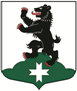 МУНИЦИПАЛЬНОЕ ОБРАЗОВАНИЕБУГРОВСКОЕ СЕЛЬСКОЕ  ПОСЕЛЕНИЕВСЕВОЛОЖСКОГО МУНИЦИПАЛЬНОГО РАЙОНАЛЕНИНГРАДСКОЙ ОБЛАСТИСОВЕТ ДЕПУТАТОВРЕШЕНИЕ18 декабря 2019 г.                                                                                             № 32          п. Бугры«О внесении изменений в Решение Совета депутатов МО«Бугровское сельское поселение» Всеволожского муниципального района Ленинградской области № 34 от 09.11.2018 г.  «Об установлении земельного налога На территории МО «Бугровское Сельское поселение» на 2019 годВ соответствии с Федеральным законом от 06.10.2003 № 131-ФЗ «Об общих принципах организации местного самоуправления в Российской Федерации», Налоговым кодексом РФ, Уставом МО «Бугровское сельское поселение» Всеволожского муниципального района Ленинградской области,  совет депутатов муниципального образования «Бугровское сельское поселение» Всеволожского муниципального района Ленинградской области принялРЕШЕНИЕ:Внести изменения в Решение Совета депутатов МО «Бугровское сельское поселение»  Всеволожского муниципального района Ленинградской области № 34 от 09.11.2018 г.  «Об установлении земельного налога на территории МО «Бугровское сельское поселение» на 2019 год» и читать п.п. 1-7 решения в следующей редакции:«1. Установить на территории муниципального образования «Бугровское сельское поселение» Всеволожского муниципального района Ленинградской области земельный налог в соответствии с главой 31 Налогового кодекса РФ.2. Установить налоговые ставки в следующих размерах:1) 0,3 процента в отношении земельных участков:отнесенных к землям сельскохозяйственного назначения или к землям в составе зон сельскохозяйственного использования в населенных пунктах и используемых для сельскохозяйственного производства;занятых жилищным фондом и объектами инженерной инфраструктуры жилищно-коммунального комплекса (за исключением доли в праве на земельный участок, приходящейся на объект, не относящийся к жилищному фонду и к объектам инженерной инфраструктуры жилищно-коммунального комплекса) или приобретенных (предоставленных) для жилищного строительства (за исключением земельных участков, приобретенных (предоставленных) для индивидуального жилищного строительства, используемых в предпринимательской деятельности);не используемых в предпринимательской деятельности, приобретенных (предоставленных) для ведения личного подсобного хозяйства, садоводства или огородничества, а также земельных участков общего назначения, предусмотренных Федеральным законом от 29 июля 2017 года N 217-ФЗ "О ведении гражданами садоводства и огородничества для собственных нужд и о внесении изменений в отдельные законодательные акты Российской Федерации";ограниченных в обороте в соответствии с законодательством Российской Федерации, предоставленных для обеспечения обороны, безопасности и таможенных нужд;2) 1,5 процента в отношении прочих земельных участков.3. В соответствии с п. 2 статьи 387 Налогового кодекса РФ установить следующие налоговые льготы:3.1. Налоговая база уменьшается на необлагаемую налогом сумму в размере 100 000 рублей на одного налогоплательщика на территории одного муниципального образования в отношении земельного участка, находящегося в собственности, постоянном (бессрочном) пользовании или пожизненном наследуемом владении для следующих категорий налогоплательщиков:1) Героев Советского Союза, Героев Российской Федерации, полных кавалеров ордена Славы;2) инвалидов I и II групп инвалидности;3) инвалидов с детства, детей-инвалидов;4) ветеранов и инвалидов Великой Отечественной войны, а также ветеранов и инвалидов боевых действий;5) физических лиц, имеющих право на получение социальной поддержки в соответствии с Законом Российской Федерации "О социальной защите граждан, подвергшихся воздействию радиации вследствие катастрофы на Чернобыльской АЭС" (в редакции Закона Российской Федерации от 18 июня 1992 года N 3061-1), в соответствии с Федеральным законом от 26 ноября 1998 года N 175-ФЗ "О социальной защите граждан Российской Федерации, подвергшихся воздействию радиации вследствие аварии в 1957 году на производственном объединении "Маяк" и сбросов радиоактивных отходов в реку Теча" и в соответствии с Федеральным законом от 10 января 2002 года N 2-ФЗ "О социальных гарантиях гражданам, подвергшимся радиационному воздействию вследствие ядерных испытаний на Семипалатинском полигоне";6) физических лиц, принимавших в составе подразделений особого риска непосредственное участие в испытаниях ядерного и термоядерного оружия, ликвидации аварий ядерных установок на средствах вооружения и военных объектах;7) физических лиц, получивших или перенесших лучевую болезнь или ставших инвалидами в результате испытаний, учений и иных работ, связанных с любыми видами ядерных установок, включая ядерное оружие и космическую технику;8) пенсионеров, получающих пенсии, назначаемые в порядке, установленном пенсионным законодательством, а также лиц, достигших возраста 60 и 55 лет (соответственно мужчины и женщины), которым в соответствии с законодательством Российской Федерации выплачивается ежемесячное пожизненное содержание;9) физических лиц, соответствующих условиям, необходимым для назначения пенсии в соответствии с законодательством Российской Федерации, действовавшим на 31 декабря 2018 года;10) физических лиц, имеющих трех и более несовершеннолетних детей.3.2. Налоговая база уменьшается на необлагаемую налогом сумму в размере 50 000 рублей на одного налогоплательщика на территории одного муниципального образования в отношении земельного участка, предоставленного для садоводства или  огородничества находящегося в собственности, постоянном (бессрочном) пользовании наследуемом владении, следующих категорий налогоплательщиков:-   перечисленных в пункте 3.1. настоящего Решения;- многодетных семей, имеющих трех и более несовершеннолетних детей;- одиноко проживающих пенсионеров по старости или инвалидности, не имеющих льгот по налогообложению, установленных федеральными законами и областными законами Ленинградской области.3.3. Освободить от уплаты земельного налога  автономные, бюджетные и казенные образовательные учреждения и учреждения социально-культурной сферы, финансируемые за счёт бюджетов МО «Всеволожский муниципальный район» и МО «Бугровское сельское поселение» в отношении земельных участков, предоставленных для непосредственного возложенных на эти учреждения функции.3.4. Для категорий налогоплательщиков, перечисленных в пункте 5 статьи 391 Налогового кодекса Российской Федерации, уменьшение налоговой базы, установленное настоящим решением, применяется дополнительно к уменьшению налоговой базы, установленному Налоговым кодексом Российской Федерации.3.5. Освободить многодетные семьи, имеющие в собственности земельные участки площадью менее 1200 кв.м., расположенные на территории муниципального образования «Бугровское сельское поселение» Всеволожского муниципального района Ленинградской области. Установить, что при расчете земельного налога на земельный участок площадью более 1200 кв.м. налоговая база уменьшается на величину кадастровой стоимости 1200 кв.м. площади земельного участка, находящегося в собственности налогоплательщика (членов многодетной семьи).3.6. С юридических и физических лиц (в том числе являющихся индивидуальными предпринимателями), полностью или частично освобожденных от уплаты земельного налога в соответствии с настоящим Решением, при передаче ими земельных участков в аренду (пользование) взимать земельный налог с площади, переданной в аренду (пользование), по максимальной ставке, установленной Налоговым кодексом Российской Федерации для данной категории земель.4. Признать отчетными периодами для налогоплательщиков-юридических лиц первый квартал, второй квартал и третий квартал календарного года.5. Налог подлежит уплате налогоплательщиками - юридическими лицами в срок не позднее 1 марта года, следующего за истекшим налоговым периодом. Авансовые платежи по налогу подлежат уплате налогоплательщиками - юридическими лицами в срок до  1 мая, 1 августа, до 1 ноября.6. Физические лица уплачивают земельный налог в сроки, установленные п. 1 ст. 397 Налогового кодекса Российской Федерации.7.  Настоящее решение вступает в силу с 1 января 2020 года.»2.   Исключить п.п.8-11 Решения № 34 от 09.11.2018 г.3. Контроль за исполнением решения возложить на постоянную комиссию по муниципальной собственности и земельным отношениям.
Глава  муниципального образования                                                      Г.И. Шорохов